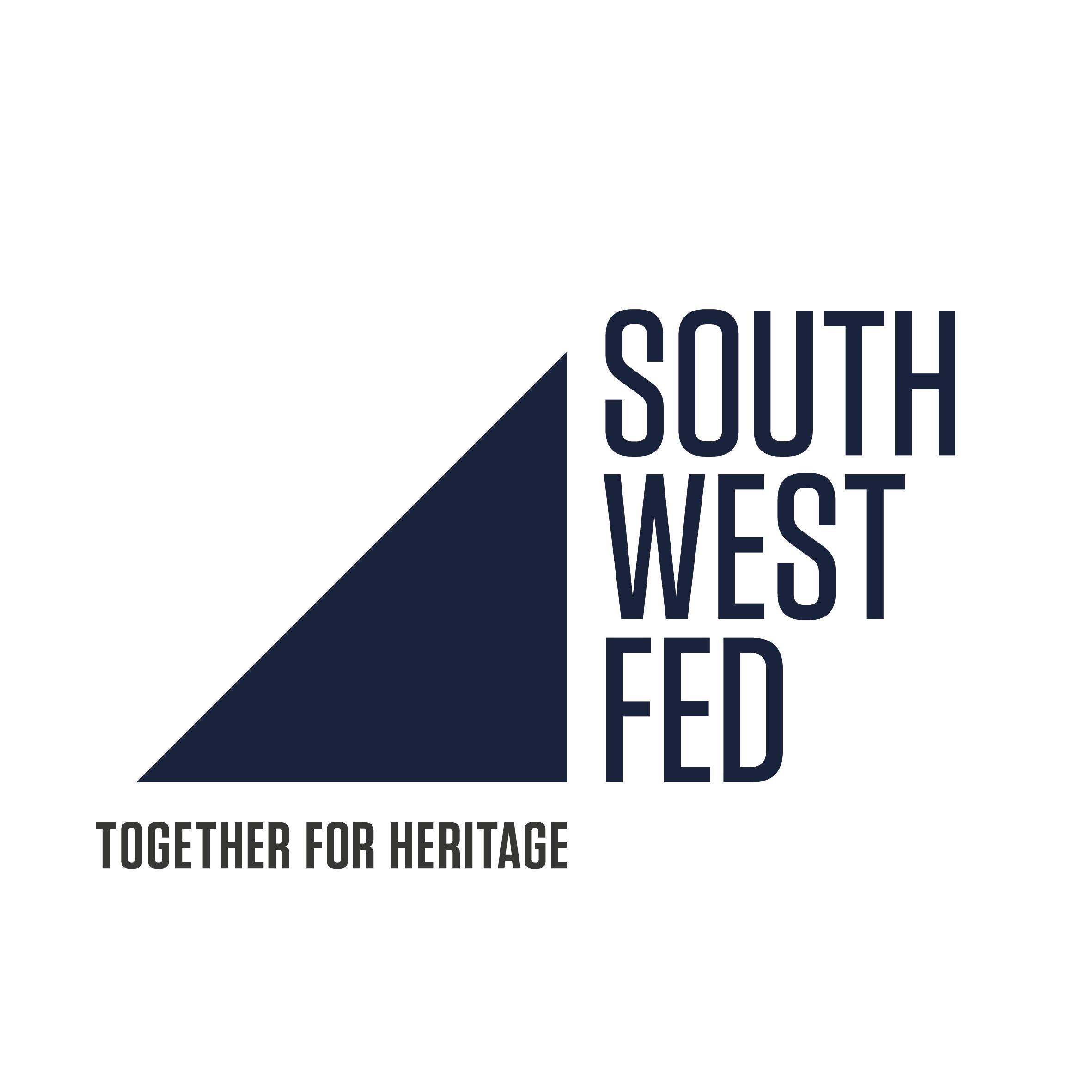 	South West Fed Role Description – Creative Programmer	Main Tasks and ResponsibilitiesIn conjunction with the wider group of programmers and under the leadership of the Vice Chair, develop and deliver an annual programme of IRL events and online talks, to:Showcase best practice locally, regionally, nationally and internationallyHighlight issues of relevance to the sectorSupport diversity and broad audience reach of the work of the Fed, pro-actively engaging with a wide range of speakers and organisations to ensure diverse representation and relevanceEnable those in the sector to network, share learning and collaborateConnect heritage organisations from different sectors including museums, art galleries, historic houses, landscape sites, libraries, universities, gardens and parks, etc.Each Creative Programmer will be expected to lead on the co-ordination of at least one IRL and one online talk each year.Attend and contribute to programming meetings with the Creative Programmers and Vice-Chair, outside of the board meetings.Engage the full board with programme ideas and content suggestions.Support the Communications Trustee to promote the events and provide post event write ups and reviews, including content from board members, speakers and guests.Work with the Events Administrator to set up events on Eventbrite to facilitate session bookings when leading on an event.Evaluate the programme when leading an event and use this data to inform future programming, securing support as needed by working with others such as students, partners and fellow board members.Regularly review the programme, structure, pricing and approach to consider changes, with the full board.To attend Board meetings and play an active part in the discussions and activities of the South West Fed.Please also refer to the separate “Generic Role Description” document as regards the Charity’s mission, governance and general trustee/director expectations and duties.Skills, experience and outlook requiredExcellent people skills, able to engage and network with people and organisations to deliver an exceptional programmeOrganised and efficient, able to stick to schedules and take the initiative when requiredKnowledge of the heritage sector within the South West region, to ensure relevance and appealStrong IT skills, able to deliver sessions using online platforms, with Q&A sessions also supportedCommitment to the South West Fed and to ensuring the Board fulfils its legal obligations as a charity and private limited companyApril 2024